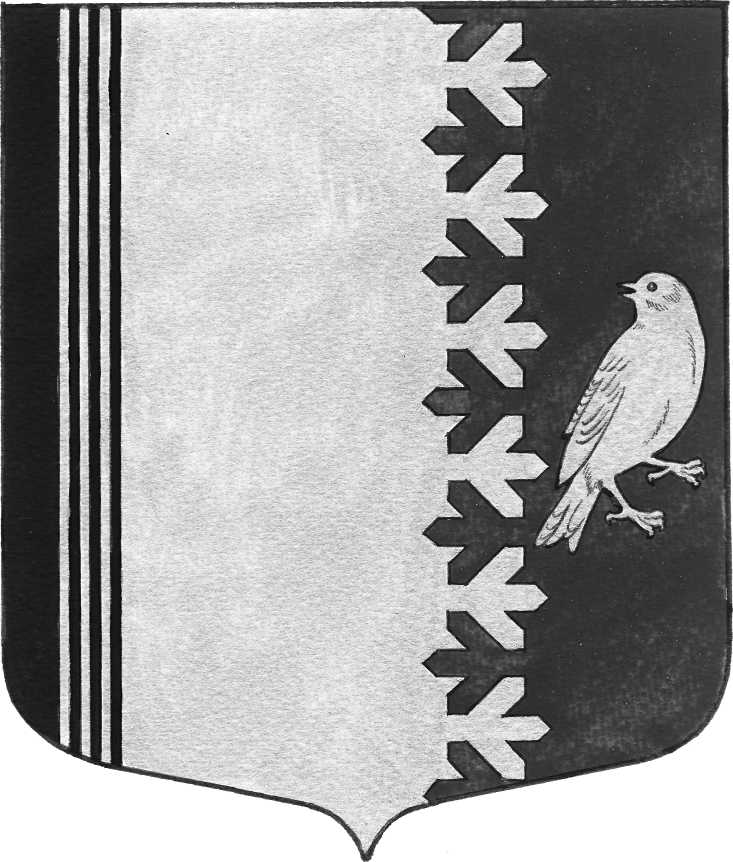 АДМИНИСТРАЦИИ   МУНИЦИПАЛЬНОГО  ОБРАЗОВАНИЯШУМСКОЕ  СЕЛЬСКОЕ ПОСЕЛЕНИЕКИРОВСКОГО МУНИЦИПАЛЬНОГО  РАЙОНАЛЕНИНГРАДСКОЙ  ОБЛАСТИП О С Т А Н О В Л Е Н И  Еот 28 июля 2020 года  №  155О внесении изменений в постановление администрации муниципального образования Шумское сельское поселение муниципального образования Кировский муниципальный район Ленинградской области  от 10.01.2006 года № 5 « Об утверждении Правил внутреннего трудового распорядка администрации муниципального образования Шумское сельское поселение муниципального образования Кировский муниципальный район Ленинградской области»Руководствуясь № 131-ФЗ «Об общих принципах организации местного самоуправления в Российской Федерации», статьей 163.1 «Дополнительные гарантии женщинам, работающим в сельской местности» Трудового Кодекса Российской Федерации, Федеральным законом от 08.06.2020 № 181-ФЗ «О внесении изменений в отдельные законодательные акты Российской Федерации в связи с принятием Федерального закона «О внесении изменений в Федеральный закон «Об индивидуальном (персонифицированном) учете в системе обязательно пенсионного страхования» и отдельные законодательные акты Российской Федерации» администрация муниципального образования Шумское сельское поселение Кировского муниципального района Ленинградской области  (далее - Администрация)ПОСТАНОВЛЯЕТ:1. Внести в подпункт 3.1.4 пункта 3 Правил внутреннего трудового распорядка администрации муниципального образования Шумское сельское поселение следующие изменения:1.1.Слова «страховое свидетельство государственного пенсионного страхования» заменить словами «документ, подтверждающий  регистрацию в системе индивидуального (персонифицированного) учета».2. Настоящее постановление вступает в силу после официального опубликования в газете «Вестник муниципального образования Шумское сельское поселение Кировского муниципального района Ленинградской области» и подлежит размещению на официальном сайте муниципального образования Шумское сельское поселение Кировского муниципального района Ленинградской области в сети Интернет.Глава администрации                                                                       В.Л.Ульянов